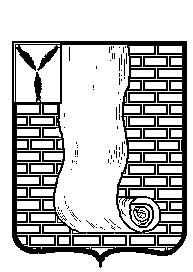  АДМИНИСТРАЦИЯКРАСНОАРМЕЙСКОГО МУНИЦИПАЛЬНОГО РАЙОНА САРАТОВСКОЙ ОБЛАСТИПОСТАНОВЛЕНИЕО внесении изменений в административный регламент «Выдача и продление разрешения на строительство»В соответствии  со статьёй 51 Градостроительного кодекса Российской Федерации, Федеральным законом  от 27.12.2019г. № 472-ФЗ «О внесении изменений в Градостроительный кодекс Российской Федерации и отдельный законодательные акты Российской Федерации», Федеральным законом от 27.07.2010 г. № 210-ФЗ «Об организации предоставления государственных и муниципальных услуг», Уставом Красноармейского муниципального района, администрация Красноармейского муниципального района  ПОСТАНОВЛЯЕТ:1. следующие изменения:1.1. В пункте 2.4. слова «семь рабочих дней» заменить словами «пять рабочих дней».1.2. Абзац восьмой пункта 3.3. считать утратившим силу.2. Организационно - контрольному отделу администрации Красноармейского муниципального района Саратовской области опубликовать настоящее постановление путем размещения на официальном сайте администрации Красноармейского муниципального района Саратовской области в сети «Интернет».3.  Настоящее постановление вступает в силу со дня его официального опубликования (обнародования).4.  Контроль за исполнением настоящего постановления возложить на руководителя аппарата администрации  Красноармейского муниципального района, Всемирнова С.В.Глава Красноармейского муниципального района                                                                       А.В. Петаевот25 февраля 2020г.№126от25 февраля 2020г.№126г. Красноармейск